            Obecní úřad Dobratice
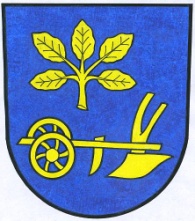 Okruh údajů, na které se nevztahuje ohlašovací povinnost k místním poplatkům zavedeným na území obce DobraticeObecní úřad Dobratice, jako správce místních poplatků dle § 15 zákona č. 565/1990 Sb., o místních poplatcích, ve znění pozdějších předpisů (dále jen „ZoMP“).zveřejňujedle § 14 a odst. 5 ZoMP,okruh údajů, které může správce poplatku automatizovaným způsobem zjistit z rejstříku nebo evidencí, do nichž má zřízen automatizovaný přístup, a na které se nevztahuje ohlašovací povinnost správce poplatku (s účinností od 1.1.2020).1. Místní poplatek za provoz  systému shromažďování, sběru, přepravy, třídění, využívání a odstraňování komunálních odpadůV případě poplatníka, který má české státní občanství a trvalý pobyt v obci Dobratice:jméno, příjmení, rodné číslo, adresa místa trvalého pobytu, počátek trvalého pobytu vč. změn u těchto údajů,jméno, příjmení, rodné číslo, adresa místa trvalého pobytu dítěte, které se narodí v příslušném kalendářním roce,úmrtí poplatníka2. Místní poplatek ze psůV případě poplatníka, který má české státní občanství a trvalý pobyt v obci Dobratice:změny jména, příjmení, rodného čísla a adresy místa trvalého pobytu poplatníka,úmrtí poplatníkaV Dobraticích dne 11.12.2019RNDr. Alena KacířováStarostka obce Dobratice